Государственный стандарт СССР ГОСТ 25912.2-91
"Плиты железобетонные предварительно напряженные ПАГ-18 для аэродромных покрытий. Конструкция"
(утв. постановлением Госстроя СССР от 12 марта 1991 г. N 8)Reinforced concrete prestressed slabs PAG-18 for aerodrome pavement. StructureВзамен ГОСТа 25912.2-83Дата введения 1 января 1992 г.Настоящий стандарт распространяется на предварительно напряженные железобетонные плиты ПАГ-18 размерами в плане 6 x 2 м и толщиной 18 см, изготовляемые из тяжелого бетона и предназначенные для устройства сборных аэродромных покрытий, и устанавливает конструкцию указанных плит.1. Форма плит - по ГОСТ 25912.0.2. Технические показатели плит приведены в табл. 1.Таблица 1┌────────────┬─────────────┬───────────────┬──────┬─────────────────────┐│Марка плиты │ Напрягаемая │ Класс бетона  │Объем │ Расход арматуры на  ││            │ продольная  │ по прочности  │бетона│      плиту, кг      ││            │ арматура на ├────────┬──────┤  на  ├───────┬───────┬─────┤│            │    плиту    │   на   │ на   │плиту,│Ненап- │Ненап- │Всего││            │             │растяже-│сжатие│  м3  │рягае- │рягае- │     ││            │             │ние при │      │      │  мая  │  мая  │     ││            │             │ изгибе │      │      │       │       │     │├────────────┼─────────────┼────────┼──────┼──────┼───────┼───────┼─────┤│ПАГ-18V     │12D14AтV     │        │      │      │       │       │     ││            │12D14AV      │        │      │      │       │       │     │├────────────┼─────────────┤        │      │      │ 87,1  │       │190,5││            │12D14AтIVC   │B_btb3,6│ В25  │ 2,16 │────── │ 103,4 │─────││ПАГ-18IV    │12D14AтIV    │        │      │      │ 90,7  │       │194,1││            │12D14AIV     │        │      │      │       │       │     │└────────────┴─────────────┴────────┴──────┴──────┴───────┴───────┴─────┘Примечания:1. Расход напрягаемой арматуры и общий расход арматуры на плиту приведены:над чертой - теоретический при условной длине стержней напрягаемой арматуры, равной 6000 мм;под чертой - с учетом выпусков напрягаемой арматуры для ее захвата при натяжении, длина которой принята 6250 мм.Дополнительный расход металла на изготовление анкеров для временного закрепления напрягаемой арматуры на упорах формы составляет 2,4 кг на плиту.2. Расход напрягаемой арматуры и общий расход арматуры на плиту уточняют с учетом действительной длины напрягаемой арматуры, принимаемой в зависимости от способа натяжения арматуры и конструкции захватных устройств для ее натяжения.3. Плиты должны удовлетворять всем требованиям ГОСТ 25912.0 и настоящего стандарта.4. Армирование плит должно соответствовать приведенному на чертеже.Примечание. Допускается расположение двух средних стержней продольной напрягаемой арматуры с расстоянием между ними в интервале 350-450 мм.5. Верхние и нижние арматурные сетки С3 следует крепить скобами К2 (поз. 17).Средние сетки С4 закрепляют путем переплетения с напрягаемой продольной арматурой согласно чертежу (сеч. 3-3) или скобами К5, устанавливаемыми по длине сетки через 100 см и в три ряда по ее ширине через 80 см.6. Номинальная толщина защитного слоя бетона до арматуры:32 мм - для нижней и верхней напрягаемой арматуры;21 мм - для стержней сетки С3;27 мм - для стержней сетки С4.При закреплении сетки С4 путем переплетения с напрягаемой арматурой толщину защитного слоя бетона до стержней сетки С4 определяют исходя из схемы, приведенной на чертеже (сеч. 3-3).7. Спецификация арматурных и монтажно-стыковых изделий, а также выборка арматурной стали на плиту приведены в табл. 2.8. Арматурные и монтажно-стыковые изделия - по ГОСТ 25912.4.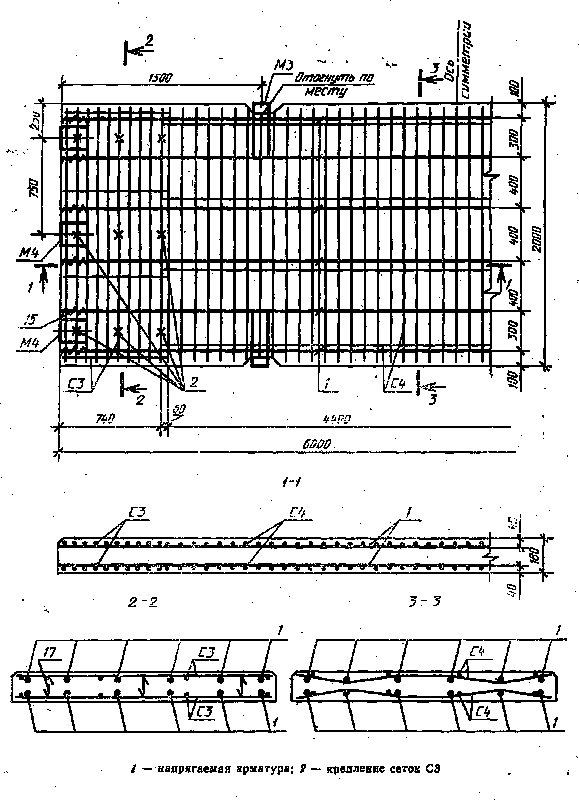 "Чертеж"Таблица 2┌────────────────────────┬───────────┬──────────────────────────────────┐│     Арматурные и       │  Число    │Выборка арматурной стали на плиту ││   монтажно-стыковые    │изделий на ├──────────┬───────────┬───────────┤│        изделия         │  плиту    │  Сечение │   Общая   │ Масса, кг ││                        │           │          │  длина, м │           │├────────────────────────┼───────────┼──────────┼───────────┼───────────┤│Сетка С3                │     4     │ D10AII   │    79,20  │   48,88   ││                        │           │ D5ВрI    │    12,00  │    1,72   │├────────────────────────┼───────────┼──────────┼───────────┼───────────┤│Сетка С4                │     2     │ D5ВрI    │   212,40  │   30,58   │├─────────────┬──────────┼───────────┼──────────┼───────────┼───────────┤│  Монтажно-  │    М3    │     4     │ D22AI    │     3,20  │    9,52   ││  стыковые   │          │           │ D10AI    │     2,00  │    1,24   ││   изделия   ├──────────┼───────────┼──────────┼───────────┼───────────┤│             │    М4    │     6     │ D18AI    │     4,38  │    8,76   ││             │          │           │ D5ВрI    │     2,70  │    0,42   │├─────────────┴──────────┼───────────┼──────────┼───────────┼───────────┤│Спираль (поз. 15)       │    24     │ D3ВрI    │    30,00  │    1,56   │├────────────────────────┼───────────┼──────────┼───────────┼───────────┤│Скоба К2 (поз. 17)      │    18     │ D5ВрI    │     4,68  │    0,67   │└────────────────────────┴───────────┴──────────┴───────────┴───────────┘Примечания:1. По согласованию с потребителем допускается замена монтажно-стыковых изделий М4 на М4а или М4б по ГОСТ 25912.4 или на изделия другой конструкции при условии обеспечения эксплуатационных качеств аэродромного покрытия.2. При креплении сеток С4 скобами К5 их число на плиту - 15, расход стали на них составляет 0,22 кг на плиту.